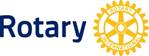 Rotary Club of Edmonton StrathconaBoard Meeting schedule for2017-18When:Every third Thursday in the month at 5:45 pm (1745), unless otherwise announced by the President or Secretary.Where:Suite 103, 9636 51 Ave NW, (iS2 Workforce Solutions)
Edmonton, AB  T6E 6A5  [MAP]Who:Members of the Board.Club members are welcome to attend, either as an observer of if issues are required to be brought to the attention of the board. Please contact either President Vince Campbell, or Secretary Rose Marie Basaraba in advance of your wish to attend.